Городской округ «Закрытое административно – территориальное образование  Железногорск Красноярского края»АДМИНИСТРАЦИЯ ЗАТО г. ЖЕЛЕЗНОГОРСКПОСТАНОВЛЕНИЕ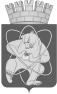        04.04.2023                                                                                                                   	          №  632О внесении изменений в постановление Администрации ЗАТО г. Железногорск от 11.06.2013 № 915 В соответствии с Федеральным законом от 06.10.2003 № 131-ФЗ «Об общих принципах организации местного самоуправления в Российской Федерации», Жилищным кодексом Российской Федерации, Гражданским кодексом Российской Федерации, на основании решения Совета депутатов ЗАТО г. Железногорск от 30.05.2013 № 36-198Р «Об утверждении Положения о порядке и условиях коммерческого найма жилых помещений, находящихся в муниципальном жилищном фонде коммерческого использования ЗАТО Железногорск», руководствуясь Уставом ЗАТО Железногорск, ПОСТАНОВЛЯЮ:1. Внести в постановление Администрации ЗАТО г. Железногорск от 11.06.2013 № 915 «Об утверждении примерной формы договора аренды жилого помещения и договора коммерческого найма жилого помещения» следующие изменения: 1.1. Приложение № 2 к постановлению изложить в новой редакции (приложение).2. Управлению внутреннего контроля Администрации ЗАТО г. Железногорск (В.Г. Винокурова) довести настоящее постановление до сведения населения через газету «Город и горожане».3. Отделу общественных связей Администрации ЗАТО г. Железногорск (И.С. Архипова) разместить настоящее постановление на официальном сайте Администрации ЗАТО г. Железногорск в информационно-телекоммуникационной сети «Интернет».4. Контроль за исполнением настоящего постановления оставляю за собой.5. Настоящее постановление вступает в силу после его официального опубликования.Глава ЗАТО г. Железногорск                                                          Д.М. ЧернятинПриложениек постановлению АдминистрацииЗАТО г. ЖелезногорскОт 04.04.2023 № 632        Приложение № 2к постановлению АдминистрацииЗАТО г. Железногорскот 11.06.2013  № 915ПРИМЕРНЫЙ ДОГОВОРКОММЕРЧЕСКОГО НАЙМА ЖИЛОГО ПОМЕЩЕНИЯ№ ___________г. Железногорск                                                                   "____" ____________________ г.    Администрация  ЗАТО  г.  Железногорск  Красноярского  края, в лице ____________________, действующего (ей) на основании   _______________________________________,  именуемая в дальнейшем "Наймодатель", с  одной  стороны,  и гражданин (ка) Российской Федерации        ____________________   _______ г.р., именуемый (ая) в дальнейшем "Наниматель", паспорт серии _____, № _____________, выдан _________, код подразделения _______, с другой стороны, на основании постановления Администрации ЗАТО г. Железногорск от _____________ № ______ заключили настоящий Договор о нижеследующем:                            I. ПРЕДМЕТ ДОГОВОРА     1.1. Наймодатель  предоставляет  Нанимателю  в  возмездное  владение  и пользование  свободное  и  изолированное  жилое  помещение,  находящееся  в муниципальной   собственности   ЗАТО   Железногорск   Красноярского   края, представляющее собой ____-комнатную квартиру (комнату), общей площадью ______________ кв. метров, расположенное по адресу: _____________________________.	Жилое помещение передано во владение Нанимателю в известном Нанимателю надлежащем качественном состоянии как оно есть, пригодном для целей проживания. Стороны рассматривают настоящий договор в качестве документа, подтверждающего передачу указанного в нем жилого помещения.            1.2. Жилое  помещение   отнесено  к  муниципальному   жилищному   фонду коммерческого  использования  на основании постановления Администрации ЗАТО г. Железногорск от _______________ № _____.            1.3. Жилое  помещение   предоставляется   Нанимателю   для   временного проживания.Совместно  с  Нанимателем  в  жилом помещении будут проживать члены егосемьи:             ___________________________________________________________________,            ___________________________________________________________________.Граждане, проживающие совместно с Нанимателем, имеют равные с ним права по пользованию жилым помещением.Ответственность  перед  Наймодателем за действия  граждан,  проживающих совместно с Нанимателем и нарушающих  условия  настоящего  Договора,  несет Наниматель.             1.4. Срок найма жилого помещения  с "____" _______________ года по "____" ________________ года.                          II. ОБЯЗАННОСТИ СТОРОН    2.1. Наймодатель обязуется:        2.1.1.  Не  совершать  действий, препятствующих Нанимателю пользоваться жилым помещением в порядке, установленном настоящим Договором.             2.1.2.  Передать  Нанимателю жилое помещение, свободное от прав третьих лиц, в состоянии, пригодном для проживания.        2.1.3.  Осуществлять  надлежащую  эксплуатацию  жилого  дома, в котором находится сданное в наем жилое помещение.        2.1.4.  Обеспечивать  предоставление  Нанимателю  за  плату необходимых коммунальных услуг.        2.1.5.     Обеспечивать    проведение    ремонта    общего    имущества многоквартирного   дома   и  устройств  для  оказания  коммунальных  услуг, находящихся в жилом помещении.        2.1.6. Производить капитальный ремонт жилого помещения.        2.2. Наниматель обязуется:        2.2.1. Использовать жилое помещение только для проживания.        2.2.2.  Содержать  жилое  помещение в технически исправном и надлежащем санитарном состоянии.        2.2.3. Своевременно вносить плату за наем жилого помещения.        2.2.4.  Своевременно  оплачивать жилищно-коммунальные услуги в порядке, установленном  действующим  законодательством  и  правовыми  актами  органа местного самоуправления.        2.2.5. Проводить за свой счет текущий ремонт жилого помещения.        2.2.6. Перепланировку и/или переустройства жилого помещения проводить с соблюдением требований законодательства по согласованию с Администрацией ЗАТО г. Железногорск на основании принятого органом местного самоуправления решения.        2.2.7. Обеспечивать представителям Наймодателя беспрепятственный доступ в жилое помещение в дневное время, а в случае аварий и в ночное время для ремонта и осмотра его технического состояния.        2.2.8. Обеспечивать допуск в помещение представителей Администрации ЗАТО г. Железногорск и (или) их представителей для установки приборов учета, поверки приборов учета и контроля наличия пломб.         2.2.9. Для квартир, приборы учета в которых установлены до 2020 года, сдать оригиналы паспортов на индивидуальные приборы учета в Управление городского хозяйства Администрации ЗАТО г. Железногорск для обеспечения своевременной поверки приборов учета, а также при расторжении договора.       2.2.10. Отвечать перед Наймодателем за действия граждан, проживающих совместно с ним, которые нарушают условия настоящего Договора.       2.2.11. Ознакомить всех совместно проживающих с ним граждан с условиями Договора.       2.2.12. При расторжении Договора, сдать жилое помещение и ключи от жилого помещения специалисту Управления градостроительства Администрации ЗАТО г. Железногорск.III. ПРАВА СТОРОН    3.1. Наймодатель имеет право:        3.1.1. Требовать от Нанимателя выполнения обязанностей, предусмотренных пунктом 2.2 Договора.        3.1.2. Досрочно расторгнуть Договор в случаях нарушения Нанимателем обязательств по настоящему Договору в порядке, установленном законодательством Российской Федерации.        3.1.3. Контролировать использование жилого помещения и соблюдения условий договора найма.3.1.4. Требовать от Нанимателя своевременного внесения платы за наем жилого помещения.3.1.5. На возмещение в судебном порядке убытков (реальный ущерб и упущенная выгода), связанных с неисполнением или ненадлежащим исполнением Нанимателем обязательств по настоящему Договору.3.1.6. Выселить в судебном порядке Нанимателя и совместно проживающих с ним граждан без предоставления другого жилья, если они разрушают или используют помещение не по назначению либо своим поведением создают невыносимые условия проживания с ними в одном доме, а меры предупреждения оказались для них безрезультатными.3.1.7. Иные права, предусмотренные действующим законодательством Российской Федерации.3.2. Наниматель имеет право:3.2.1. Требовать от Наймодателя качественного выполнения комплекса работ по содержанию общего имущества многоквартирного дома, а также предоставления коммунальных и прочих услуг, предусмотренных Договором.                          IV. ПЛАТЕЖИ ПО ДОГОВОРУ    	4.1. Плата за коммерческий наем жилого помещения составляет _____ руб. (________ рубля _____ копеек) в месяц.Плата  за  коммерческий  наем  жилого  помещения вносится ежемесячно не позднее 10-го числа следующего за прожитым месяцем.4.2. Плата за коммерческий наем жилого помещения перечисляется в бюджет ЗАТО  Железногорск  по реквизитам:  УФК по Красноярскому краю (Администрация ЗАТО г. Железногорск, л/с  ___________), ИНН __________/КПП __________, расчетный счет ___________, Отделение Красноярск Банка России //УФК по Красноярскому краю г. Красноярск, кор. счет ____________, БИК _________, ОКТМО ________, КБК (код) _____________.В тексте платежного документа указывается «ПЛАТА ЗА КОММЕРЧЕСКИЙ НАЕМ ЖИЛОГО ПОМЕЩЕНИЯ, АДРЕС ЖИЛОГО ПОМЕЩЕНИЯ».4.3. Размер платы за наем жилого помещения и платы за предоставленные  жилищно-коммунальные услуги устанавливается на основании правовых актов органа местного самоуправления и может быть изменен в одностороннем порядке в связи с изменением экономически обоснованных тарифов или повышением предельного уровня платежей в процентном отношении к экономически обоснованным тарифам платы за жилое помещение, а также в связи с изменением условной средней стоимости нового строительства одного квадратного метра строения в ЗАТО Железногорск на начало текущего года.4.4. В случае не своевременной оплаты за коммерческий наем жилого помещения наниматель перечисляет в бюджет ЗАТО Железногорск пени в размере 0,5 % от суммы платы за коммерческий наем за каждый месяц просрочки по реквизитам: УФК по Красноярскому краю (Администрация ЗАТО г. Железногорск, л/с  _________), ИНН ___________/ КПП _________, расчетный счет _____________, Отделение Красноярск Банка России //УФК по Красноярскому краю, г. Красноярск, кор.счет ________, БИК ________, ОКТМО _________, КБК (код) ___________.Уплата пени производится одновременно с уплатой долга, на который она начислена.                    V. ОТВЕТСТВЕННОСТЬ СТОРОН5.1.  Стороны несут ответственность за неисполнение или ненадлежащее исполнение своих обязательств по настоящему Договору в соответствии с действующим законодательством Российской Федерации.VI. РАСТОРЖЕНИЕ ДОГОВОРА6.1. Наниматель вправе в любое время расторгнуть настоящий Договор с письменным предупреждением Наймодателя.6.2. Настоящий договор прекращает свое действие в связи с истечением срока договора.6.3. Настоящий Договор может быть расторгнут в судебном порядке по требованию Наймодателя в случаях: а) если Наниматель более двух раз по истечении установленного договором срока платежа не внес очередной платеж, указанный в пункте 4.1 настоящего договора; б) разрушения или порчи помещения Нанимателем или другими гражданами, за действия которых он отвечает.6.4. Настоящий Договор может быть расторгнут в судебном порядке по требованию любой из сторон по настоящему Договору:а) если помещение перестает быть пригодным для постоянного проживания, а также в случае его аварийного состояния; б) в других случаях, предусмотренных жилищным законодательством.VII. ЗАКЛЮЧИТЕЛЬНЫЕ ПОЛОЖЕНИЯ7.1.  Настоящий Договор вступает в силу с момента его подписания, составлен в 2-х экземплярах, имеющих равную юридическую силу, и подлежит регистрации в Управлении градостроительства Администрации ЗАТО г. Железногорск Красноярского края.ПОДПИСИ СТОРОННаймодатель: Администрация ЗАТО г. Железногорск                      Наниматель:_____________________________                             __________________мп